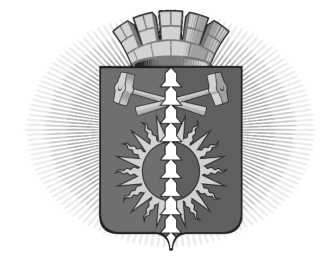     аДМИНИСТРАЦИЯГОРОДСКОГО ОКРУГА ВЕРХНИЙ ТАГИЛ    ПОСТАНОВЛЕНИЕот  06.04.2022 г.                                                                                                          № 271                                                                         г. Верхний Тагил      О внесении изменений в муниципальную программу«Гражданская оборона и защита населения городского округа Верхний Тагил на 2021-2026 годы», утвержденную постановлением Администрации городского округа Верхний Тагил от 16.12.2020 года № 651      В соответствии с приказом Министерства финансов Российской Федерации от 06.06.2019 г. № 85н «О порядке формирования и применения кодов бюджетной классификации российской федерации, их структуре и принципах назначения»,  Постановлением администрации городского округа Верхний Тагил от 05.06.2017 г. № 373 «Об утверждении Порядка формирования и реализации муниципальных программ городского округа Верхний Тагил», руководствуясь Уставом городского округа Верхний Тагил, Администрация городского округа Верхний Тагил ПОСТАНОВЛЯЕТ:       1. Внести в муниципальную программу «Гражданская оборона и защита населения городского округа Верхний Тагил на 2021-2026 годы», утвержденную постановлением Администрации городского округа Верхний Тагил от 16.12.2020 года № 651 «Об утверждении муниципальной программы«Гражданская оборона и защита населения городского округа Верхний Тагил на 2021-2026 годы» следующие изменения:       1.1. Объем финансирования муниципальной программы по годам в паспорте изложить в следующей редакции:«       1.2  Приложение  № 2 к муниципальной программе «Гражданская оборона и защита населения городского округа Верхний Тагил на 2021-2026 годы» изложить в новой редакции (прилагается).2.Опубликовать настоящее постановление на официальном сайте городского округа Верхний Тагил go-vtagil.ru.Исполняющие обязанностиГлавы городского округа                                                               Н.А. КропотухинаВерхний ТагилПриложение №2 ПЛАНМЕРОПРИЯТИЙ ПО ВЫПОЛНЕНИЮ МУНИЦИПАЛЬНОЙ ПРОГРАММЫ« ГРАЖДАНСКАЯ ОБОРОНА И ЗАЩИТА НАСЕЛЕНИЯ ГОРОДСКОГО ОКРУГА ВЕРХНИЙ ТАГИЛ  НА 2021-2026 ГОДЫ»Объемы финансирования муниципальной программы по годам реализации, тыс. рублейВСЕГО:43 738,8 тыс. рублей в том числе: 2021 год – 7 224,5 тыс. рублей,
 2022 год – 8 420,0 тыс. рублей,
 2023 год – 6 791,6 тыс. рублей,
 2024 год – 7 057,1 тыс. рублей,
 2025 год – 7 122,8 тыс. рублей,   2026 год – 7 122,8 тыс. рублей   из них:местный бюджет43 738,8 тыс. рублей в том числе: 2021 год – 7 224,5 тыс. рублей,
 2022 год – 8 420,0 тыс. рублей,
 2023 год – 6 791,6 тыс. рублей,
 2024 год – 7 057,1 тыс. рублей,
 2025 год – 7 122,8 тыс. рублей,   2026 год – 7 122,8 тыс. рублей   № строкиНаименование мероприятия/Источники расходов на финансированиеОбъем расходов на выполнение мероприятия за счет всех источников ресурсного обеспечения, тыс. рублейОбъем расходов на выполнение мероприятия за счет всех источников ресурсного обеспечения, тыс. рублейОбъем расходов на выполнение мероприятия за счет всех источников ресурсного обеспечения, тыс. рублейОбъем расходов на выполнение мероприятия за счет всех источников ресурсного обеспечения, тыс. рублейОбъем расходов на выполнение мероприятия за счет всех источников ресурсного обеспечения, тыс. рублейОбъем расходов на выполнение мероприятия за счет всех источников ресурсного обеспечения, тыс. рублейОбъем расходов на выполнение мероприятия за счет всех источников ресурсного обеспечения, тыс. рублейОбъем расходов на выполнение мероприятия за счет всех источников ресурсного обеспечения, тыс. рублейОбъем расходов на выполнение мероприятия за счет всех источников ресурсного обеспечения, тыс. рублейОбъем расходов на выполнение мероприятия за счет всех источников ресурсного обеспечения, тыс. рублейНомер строки целевых показателей, на достижение которых направлены мероприятия№ строкиНаименование мероприятия/Источники расходов на финансированиевсего2021год 2021год 2021год 2021год 2022год2023год2024год2025год2026 годНомер строки целевых показателей, на достижение которых направлены мероприятия123444456789101ПРОГРАММА « ГРАЖДАНСКАЯ ОБОРОНА И ЗАЩИТА НАСЕЛЕНИЯ ГОРОДСКОГО ОКРУГА ВЕРХНИЙ ТАГИЛ  НА 2021-2026 ГОДЫ»ПРОГРАММА « ГРАЖДАНСКАЯ ОБОРОНА И ЗАЩИТА НАСЕЛЕНИЯ ГОРОДСКОГО ОКРУГА ВЕРХНИЙ ТАГИЛ  НА 2021-2026 ГОДЫ»ПРОГРАММА « ГРАЖДАНСКАЯ ОБОРОНА И ЗАЩИТА НАСЕЛЕНИЯ ГОРОДСКОГО ОКРУГА ВЕРХНИЙ ТАГИЛ  НА 2021-2026 ГОДЫ»ПРОГРАММА « ГРАЖДАНСКАЯ ОБОРОНА И ЗАЩИТА НАСЕЛЕНИЯ ГОРОДСКОГО ОКРУГА ВЕРХНИЙ ТАГИЛ  НА 2021-2026 ГОДЫ»ПРОГРАММА « ГРАЖДАНСКАЯ ОБОРОНА И ЗАЩИТА НАСЕЛЕНИЯ ГОРОДСКОГО ОКРУГА ВЕРХНИЙ ТАГИЛ  НА 2021-2026 ГОДЫ»ПРОГРАММА « ГРАЖДАНСКАЯ ОБОРОНА И ЗАЩИТА НАСЕЛЕНИЯ ГОРОДСКОГО ОКРУГА ВЕРХНИЙ ТАГИЛ  НА 2021-2026 ГОДЫ»ПРОГРАММА « ГРАЖДАНСКАЯ ОБОРОНА И ЗАЩИТА НАСЕЛЕНИЯ ГОРОДСКОГО ОКРУГА ВЕРХНИЙ ТАГИЛ  НА 2021-2026 ГОДЫ»ПРОГРАММА « ГРАЖДАНСКАЯ ОБОРОНА И ЗАЩИТА НАСЕЛЕНИЯ ГОРОДСКОГО ОКРУГА ВЕРХНИЙ ТАГИЛ  НА 2021-2026 ГОДЫ»ПРОГРАММА « ГРАЖДАНСКАЯ ОБОРОНА И ЗАЩИТА НАСЕЛЕНИЯ ГОРОДСКОГО ОКРУГА ВЕРХНИЙ ТАГИЛ  НА 2021-2026 ГОДЫ»ПРОГРАММА « ГРАЖДАНСКАЯ ОБОРОНА И ЗАЩИТА НАСЕЛЕНИЯ ГОРОДСКОГО ОКРУГА ВЕРХНИЙ ТАГИЛ  НА 2021-2026 ГОДЫ»ПРОГРАММА « ГРАЖДАНСКАЯ ОБОРОНА И ЗАЩИТА НАСЕЛЕНИЯ ГОРОДСКОГО ОКРУГА ВЕРХНИЙ ТАГИЛ  НА 2021-2026 ГОДЫ»ПРОГРАММА « ГРАЖДАНСКАЯ ОБОРОНА И ЗАЩИТА НАСЕЛЕНИЯ ГОРОДСКОГО ОКРУГА ВЕРХНИЙ ТАГИЛ  НА 2021-2026 ГОДЫ»2ВСЕГО ПО МУНИЦИПАЛЬНОЙ ПРОГРАММЕ, В ТОМ ЧИСЛЕ:43 738,87 224,57 224,57 224,58 420,08 420,06 791,67 057,17 122,87 122,83федеральный бюджет00000000004областной бюджет00000000005местный бюджет43 738,87 224,57 224,57 224,58 420,08 420,06 791,67 057,17 122,87 122,86внебюджетные источники000000000073. Прочие нужды3. Прочие нужды3. Прочие нужды3. Прочие нужды3. Прочие нужды3. Прочие нужды3. Прочие нужды3. Прочие нужды3. Прочие нужды3. Прочие нужды3. Прочие нужды3. Прочие нужды8федеральный бюджет00000000009областной бюджет000000000010местный бюджет43 738,87 224,57 224,57 224,58 420,08 420,06 791,67 057,17 122,87 122,811внебюджетные источники000000000012ПОДПРОГРАММА 1    ГРАЖДАНСКАЯ ОБОРОНА И ЗАЩИТА НАСЕЛЕНИЯ И ТЕРРИТОРИИ ГОРОДСКОГО ОКРУГА ВЕРХНИЙ ТАГИЛ  ОТ ЧРЕЗВЫЧАЙНЫХ СИТУАЦИЙ ПРИРОДНОГО И ТЕХНОГЕННОГО ХАРАКТЕРА, БЕЗОПАСНОСТИ ГРАЖДАН НА ВОДНЫХ ОБЪЕКТАХПОДПРОГРАММА 1    ГРАЖДАНСКАЯ ОБОРОНА И ЗАЩИТА НАСЕЛЕНИЯ И ТЕРРИТОРИИ ГОРОДСКОГО ОКРУГА ВЕРХНИЙ ТАГИЛ  ОТ ЧРЕЗВЫЧАЙНЫХ СИТУАЦИЙ ПРИРОДНОГО И ТЕХНОГЕННОГО ХАРАКТЕРА, БЕЗОПАСНОСТИ ГРАЖДАН НА ВОДНЫХ ОБЪЕКТАХПОДПРОГРАММА 1    ГРАЖДАНСКАЯ ОБОРОНА И ЗАЩИТА НАСЕЛЕНИЯ И ТЕРРИТОРИИ ГОРОДСКОГО ОКРУГА ВЕРХНИЙ ТАГИЛ  ОТ ЧРЕЗВЫЧАЙНЫХ СИТУАЦИЙ ПРИРОДНОГО И ТЕХНОГЕННОГО ХАРАКТЕРА, БЕЗОПАСНОСТИ ГРАЖДАН НА ВОДНЫХ ОБЪЕКТАХПОДПРОГРАММА 1    ГРАЖДАНСКАЯ ОБОРОНА И ЗАЩИТА НАСЕЛЕНИЯ И ТЕРРИТОРИИ ГОРОДСКОГО ОКРУГА ВЕРХНИЙ ТАГИЛ  ОТ ЧРЕЗВЫЧАЙНЫХ СИТУАЦИЙ ПРИРОДНОГО И ТЕХНОГЕННОГО ХАРАКТЕРА, БЕЗОПАСНОСТИ ГРАЖДАН НА ВОДНЫХ ОБЪЕКТАХПОДПРОГРАММА 1    ГРАЖДАНСКАЯ ОБОРОНА И ЗАЩИТА НАСЕЛЕНИЯ И ТЕРРИТОРИИ ГОРОДСКОГО ОКРУГА ВЕРХНИЙ ТАГИЛ  ОТ ЧРЕЗВЫЧАЙНЫХ СИТУАЦИЙ ПРИРОДНОГО И ТЕХНОГЕННОГО ХАРАКТЕРА, БЕЗОПАСНОСТИ ГРАЖДАН НА ВОДНЫХ ОБЪЕКТАХПОДПРОГРАММА 1    ГРАЖДАНСКАЯ ОБОРОНА И ЗАЩИТА НАСЕЛЕНИЯ И ТЕРРИТОРИИ ГОРОДСКОГО ОКРУГА ВЕРХНИЙ ТАГИЛ  ОТ ЧРЕЗВЫЧАЙНЫХ СИТУАЦИЙ ПРИРОДНОГО И ТЕХНОГЕННОГО ХАРАКТЕРА, БЕЗОПАСНОСТИ ГРАЖДАН НА ВОДНЫХ ОБЪЕКТАХПОДПРОГРАММА 1    ГРАЖДАНСКАЯ ОБОРОНА И ЗАЩИТА НАСЕЛЕНИЯ И ТЕРРИТОРИИ ГОРОДСКОГО ОКРУГА ВЕРХНИЙ ТАГИЛ  ОТ ЧРЕЗВЫЧАЙНЫХ СИТУАЦИЙ ПРИРОДНОГО И ТЕХНОГЕННОГО ХАРАКТЕРА, БЕЗОПАСНОСТИ ГРАЖДАН НА ВОДНЫХ ОБЪЕКТАХПОДПРОГРАММА 1    ГРАЖДАНСКАЯ ОБОРОНА И ЗАЩИТА НАСЕЛЕНИЯ И ТЕРРИТОРИИ ГОРОДСКОГО ОКРУГА ВЕРХНИЙ ТАГИЛ  ОТ ЧРЕЗВЫЧАЙНЫХ СИТУАЦИЙ ПРИРОДНОГО И ТЕХНОГЕННОГО ХАРАКТЕРА, БЕЗОПАСНОСТИ ГРАЖДАН НА ВОДНЫХ ОБЪЕКТАХПОДПРОГРАММА 1    ГРАЖДАНСКАЯ ОБОРОНА И ЗАЩИТА НАСЕЛЕНИЯ И ТЕРРИТОРИИ ГОРОДСКОГО ОКРУГА ВЕРХНИЙ ТАГИЛ  ОТ ЧРЕЗВЫЧАЙНЫХ СИТУАЦИЙ ПРИРОДНОГО И ТЕХНОГЕННОГО ХАРАКТЕРА, БЕЗОПАСНОСТИ ГРАЖДАН НА ВОДНЫХ ОБЪЕКТАХПОДПРОГРАММА 1    ГРАЖДАНСКАЯ ОБОРОНА И ЗАЩИТА НАСЕЛЕНИЯ И ТЕРРИТОРИИ ГОРОДСКОГО ОКРУГА ВЕРХНИЙ ТАГИЛ  ОТ ЧРЕЗВЫЧАЙНЫХ СИТУАЦИЙ ПРИРОДНОГО И ТЕХНОГЕННОГО ХАРАКТЕРА, БЕЗОПАСНОСТИ ГРАЖДАН НА ВОДНЫХ ОБЪЕКТАХПОДПРОГРАММА 1    ГРАЖДАНСКАЯ ОБОРОНА И ЗАЩИТА НАСЕЛЕНИЯ И ТЕРРИТОРИИ ГОРОДСКОГО ОКРУГА ВЕРХНИЙ ТАГИЛ  ОТ ЧРЕЗВЫЧАЙНЫХ СИТУАЦИЙ ПРИРОДНОГО И ТЕХНОГЕННОГО ХАРАКТЕРА, БЕЗОПАСНОСТИ ГРАЖДАН НА ВОДНЫХ ОБЪЕКТАХПОДПРОГРАММА 1    ГРАЖДАНСКАЯ ОБОРОНА И ЗАЩИТА НАСЕЛЕНИЯ И ТЕРРИТОРИИ ГОРОДСКОГО ОКРУГА ВЕРХНИЙ ТАГИЛ  ОТ ЧРЕЗВЫЧАЙНЫХ СИТУАЦИЙ ПРИРОДНОГО И ТЕХНОГЕННОГО ХАРАКТЕРА, БЕЗОПАСНОСТИ ГРАЖДАН НА ВОДНЫХ ОБЪЕКТАХ13ВСЕГО ПО ПОДПРОГРАММЕ в том числе:1 680,3280,3280,3280,3280,3400,0190,0190,0310,0310,014местный бюджет1 680,3280,3280,3280,3280,3400,0190,0190,0310,0310,0153. Прочие нужды3. Прочие нужды3. Прочие нужды3. Прочие нужды3. Прочие нужды3. Прочие нужды3. Прочие нужды3. Прочие нужды3. Прочие нужды3. Прочие нужды3. Прочие нужды3. Прочие нужды16Всего по направлению «Прочие нужды», в том числе:1 680,31 680,31 680,3280,3280,3400,0190,0190,0310,0310,017местный бюджет1 680,31 680,31 680,3280,3280,3400,0190,0190,0310,0310,018Основное мероприятие: «Гражданская оборона»Основное мероприятие: «Гражданская оборона»Основное мероприятие: «Гражданская оборона»Основное мероприятие: «Гражданская оборона»Основное мероприятие: «Гражданская оборона»Основное мероприятие: «Гражданская оборона»Основное мероприятие: «Гражданская оборона»Основное мероприятие: «Гражданская оборона»Основное мероприятие: «Гражданская оборона»Основное мероприятие: «Гражданская оборона»Основное мероприятие: «Гражданская оборона»Основное мероприятие: «Гражданская оборона»19Всего по основному направлению, в том числе:1 392,01 392,0274,0274,0274,0340,0130,0130,0259,0259,020местный бюджет1 392,01 392,0274,0274,0274,0340,0130,0130,0259,0259,021Мероприятие, направленные на приобретение табельного имущества, средств защиты, средств связи для территориальных подразделений  НФГО (1510108820)150,0150,000030,030,030,030,030,022местный бюджет150,0150,000030,030,030,030,030,023Мероприятия, направленные на совершенствование учебно-материальной базы для обучения населения  по гражданской обороне, (1510108830)171,0171,000040,040,040,025,525,524местный бюджет171,0171,000040,040,040,025,525,525Мероприятия, направленные на совершенствование, поддержание в готовности и техническое обслуживание системы оповещения, информирование населения об угрозе (1510108840) 675,4675,4175,4175,4175,4160,00,00,0170,0170,026местный бюджет675,4675,4175,4175,4175,4160,00,00,0170,0170,027Мероприятия, направленные на поддержание в готовности и совершенствовании пункта управления городского округа, руководителя гражданской обороны , склада имущества ГО (1510108850)200,0200,000030,060,060,025,025,028местный бюджет200,0200,000030,060,060,025,025,029Мероприятия направленные на разработку Паспорта безопасности городского округа Верхний Тагил и приложения к нему, разработку и изготовление картографического материала по территориальной обороне городского округа Верхний Тагил (1510108880)80,080,000080,0000030местный бюджет80,080,000080,0000031Мероприятия, направленные на обеспечение деятельности администрации городского округа Верхний Тагил по гражданской обороне (1510108910) 17,017,00000008,58,532местный бюджет17,017,00000008,58,533Мероприятия, направленные на разработку плана гражданской обороны и защиты населения городского округа Верхний Тагил (с приложениями ) (1510108930) 98,698,698,698,698,60000034местный бюджет96,896,80000000035Основное мероприятие: «Защита населения и территории городского округа Верхний Тагил от чрезвычайных ситуаций природного и техногенного характера, безопасности граждан на водных объектах»Основное мероприятие: «Защита населения и территории городского округа Верхний Тагил от чрезвычайных ситуаций природного и техногенного характера, безопасности граждан на водных объектах»Основное мероприятие: «Защита населения и территории городского округа Верхний Тагил от чрезвычайных ситуаций природного и техногенного характера, безопасности граждан на водных объектах»Основное мероприятие: «Защита населения и территории городского округа Верхний Тагил от чрезвычайных ситуаций природного и техногенного характера, безопасности граждан на водных объектах»Основное мероприятие: «Защита населения и территории городского округа Верхний Тагил от чрезвычайных ситуаций природного и техногенного характера, безопасности граждан на водных объектах»Основное мероприятие: «Защита населения и территории городского округа Верхний Тагил от чрезвычайных ситуаций природного и техногенного характера, безопасности граждан на водных объектах»Основное мероприятие: «Защита населения и территории городского округа Верхний Тагил от чрезвычайных ситуаций природного и техногенного характера, безопасности граждан на водных объектах»Основное мероприятие: «Защита населения и территории городского округа Верхний Тагил от чрезвычайных ситуаций природного и техногенного характера, безопасности граждан на водных объектах»Основное мероприятие: «Защита населения и территории городского округа Верхний Тагил от чрезвычайных ситуаций природного и техногенного характера, безопасности граждан на водных объектах»Основное мероприятие: «Защита населения и территории городского округа Верхний Тагил от чрезвычайных ситуаций природного и техногенного характера, безопасности граждан на водных объектах»Основное мероприятие: «Защита населения и территории городского округа Верхний Тагил от чрезвычайных ситуаций природного и техногенного характера, безопасности граждан на водных объектах»Основное мероприятие: «Защита населения и территории городского округа Верхний Тагил от чрезвычайных ситуаций природного и техногенного характера, безопасности граждан на водных объектах»36Всего по основному направлению, в том числе:288,3288,3288,36,36,360,060,060,051,051,037местный бюджет288,3288,3288,36,36,360,060,060,051,051,038Мероприятие, направленные на подготовку и поддержание в готовности органов управления, сил и средств городского звена РСЧС, на подготовку и обучение по НАСФ 47,047,047,00010,010,010,08,58,539местный бюджет47,047,047,00010,010,010,08,58,540Мероприятия, направленные на создание резерва материальных средств, ГСМ на осуществление мероприятий по ликвидации аварийных и чрезвычайных ситуаций 189,0189,0189,01,01,040,040,040,034,034,041местный бюджет189,0189,0189,01,01,040,040,040,034,034,042Мероприятия, направленные на приобретение табельного имущества, предметов мебели, средств связи  для территориальных подразделений НАСФ43местный бюджет44Мероприятия, направленные на совершенствование  учебно-материальной базы для обучения населения способам защиты и действия в чрезвычайных ситуациях 45местный бюджет46Мероприятия, направленные на обеспечение безопасности людей на водных объектах городского округа Верхний Тагил (1510309410)52,352,352,35,35,310,010,010,08,58,547местный бюджет52,352,352,35,35,310,010,010,08,58,548ПОДПРОГРАММА 2    ОБЕСПЕЧЕНИЕ ПЕРВИЧНЫХ МЕР ПОЖАРНОЙ БЕЗОПАСНОСТИПОДПРОГРАММА 2    ОБЕСПЕЧЕНИЕ ПЕРВИЧНЫХ МЕР ПОЖАРНОЙ БЕЗОПАСНОСТИПОДПРОГРАММА 2    ОБЕСПЕЧЕНИЕ ПЕРВИЧНЫХ МЕР ПОЖАРНОЙ БЕЗОПАСНОСТИПОДПРОГРАММА 2    ОБЕСПЕЧЕНИЕ ПЕРВИЧНЫХ МЕР ПОЖАРНОЙ БЕЗОПАСНОСТИПОДПРОГРАММА 2    ОБЕСПЕЧЕНИЕ ПЕРВИЧНЫХ МЕР ПОЖАРНОЙ БЕЗОПАСНОСТИПОДПРОГРАММА 2    ОБЕСПЕЧЕНИЕ ПЕРВИЧНЫХ МЕР ПОЖАРНОЙ БЕЗОПАСНОСТИПОДПРОГРАММА 2    ОБЕСПЕЧЕНИЕ ПЕРВИЧНЫХ МЕР ПОЖАРНОЙ БЕЗОПАСНОСТИПОДПРОГРАММА 2    ОБЕСПЕЧЕНИЕ ПЕРВИЧНЫХ МЕР ПОЖАРНОЙ БЕЗОПАСНОСТИПОДПРОГРАММА 2    ОБЕСПЕЧЕНИЕ ПЕРВИЧНЫХ МЕР ПОЖАРНОЙ БЕЗОПАСНОСТИПОДПРОГРАММА 2    ОБЕСПЕЧЕНИЕ ПЕРВИЧНЫХ МЕР ПОЖАРНОЙ БЕЗОПАСНОСТИПОДПРОГРАММА 2    ОБЕСПЕЧЕНИЕ ПЕРВИЧНЫХ МЕР ПОЖАРНОЙ БЕЗОПАСНОСТИПОДПРОГРАММА 2    ОБЕСПЕЧЕНИЕ ПЕРВИЧНЫХ МЕР ПОЖАРНОЙ БЕЗОПАСНОСТИ49ВСЕГО ПО ПОДПРОГРАММЕ в том числе:1 277,41 277,41 277,476,076,0360,0230,0240,0185,7185,750местный бюджет1 277,41 277,41 277,476,076,0360,0230,0240,0185,7185,7513. Прочие нужды3. Прочие нужды3. Прочие нужды3. Прочие нужды3. Прочие нужды3. Прочие нужды3. Прочие нужды3. Прочие нужды3. Прочие нужды3. Прочие нужды3. Прочие нужды3. Прочие нужды52Всего по направлению «Прочие нужды», в том числе:1 277,41 277,41 277,476,076,0360,0230,0240,0185,7185,753местный бюджет1 277,41 277,41 277,476,076,0360,0230,0240,0185,7185,754Мероприятия, направленные на восстановление, ремонт согласно ППБ-03 объектов наружного водоснабжения городского округа для обеспечения пожаротушения (1520109510)269,0269,0269,00030,070,075,047,047,055местный бюджет269,0269,0269,00030,070,075,047,047,056Мероприятия, направленные на организацию проведения мероприятий, направленных на обеспечение пожарной безопасности для административных зданий ГО Верхний Тагил (1520109520)60,060,060,00020,020,020,00057местный бюджет60,060,060,00020,020,020,00058Мероприятия, направленные на распространения противопожарных знаний среди жителей городского округа Верхний Тагил (1520109540)120,4120,4120,40010,010,010,045,245,259местный бюджет120,4120,4120,40010,010,010,045,245,260Мероприятия, направленные на подготовку к пожароопасному периоду (создание, устройство и возобновление минерализованных полос) (1520109550)529,0529,0529,076,076,0100,0100,0100,076,576,561местный бюджет529,0529,0529,076,076,0100,0100,0100,076,576,562Мероприятия, направленные на приобретение противопожарного оборудования и технических средств пожаротушения, ранцевых огнетушителей, в том числе для подразделений ДПД, НАСФ (1520109560)265,0265,0265,000200,030,035,00063местный бюджет265,0265,0265,000200,030,035,00064Мероприятия, направленные на приобретение, изготовление и установку аншлагов, знаков (табличек) в соответствии с требованиями ППБ-03 (1520109590)34,034,034,00000017,017,065местный бюджет34,034,034,00000017,017,066ПОДПРОГРАММА 3      ОБЕСПЕЧЕНИЕ ДЕЯТЕЛЬНОСТИ ЕДИНОЙ ДЕЖУРНОЙ ДИСПЕТЧЕРСКОЙ СЛУЖБЫ  ГОРОДСКОГО ОКРУГА  ВЕРХНИЙ ТАГИЛПОДПРОГРАММА 3      ОБЕСПЕЧЕНИЕ ДЕЯТЕЛЬНОСТИ ЕДИНОЙ ДЕЖУРНОЙ ДИСПЕТЧЕРСКОЙ СЛУЖБЫ  ГОРОДСКОГО ОКРУГА  ВЕРХНИЙ ТАГИЛПОДПРОГРАММА 3      ОБЕСПЕЧЕНИЕ ДЕЯТЕЛЬНОСТИ ЕДИНОЙ ДЕЖУРНОЙ ДИСПЕТЧЕРСКОЙ СЛУЖБЫ  ГОРОДСКОГО ОКРУГА  ВЕРХНИЙ ТАГИЛПОДПРОГРАММА 3      ОБЕСПЕЧЕНИЕ ДЕЯТЕЛЬНОСТИ ЕДИНОЙ ДЕЖУРНОЙ ДИСПЕТЧЕРСКОЙ СЛУЖБЫ  ГОРОДСКОГО ОКРУГА  ВЕРХНИЙ ТАГИЛПОДПРОГРАММА 3      ОБЕСПЕЧЕНИЕ ДЕЯТЕЛЬНОСТИ ЕДИНОЙ ДЕЖУРНОЙ ДИСПЕТЧЕРСКОЙ СЛУЖБЫ  ГОРОДСКОГО ОКРУГА  ВЕРХНИЙ ТАГИЛПОДПРОГРАММА 3      ОБЕСПЕЧЕНИЕ ДЕЯТЕЛЬНОСТИ ЕДИНОЙ ДЕЖУРНОЙ ДИСПЕТЧЕРСКОЙ СЛУЖБЫ  ГОРОДСКОГО ОКРУГА  ВЕРХНИЙ ТАГИЛПОДПРОГРАММА 3      ОБЕСПЕЧЕНИЕ ДЕЯТЕЛЬНОСТИ ЕДИНОЙ ДЕЖУРНОЙ ДИСПЕТЧЕРСКОЙ СЛУЖБЫ  ГОРОДСКОГО ОКРУГА  ВЕРХНИЙ ТАГИЛПОДПРОГРАММА 3      ОБЕСПЕЧЕНИЕ ДЕЯТЕЛЬНОСТИ ЕДИНОЙ ДЕЖУРНОЙ ДИСПЕТЧЕРСКОЙ СЛУЖБЫ  ГОРОДСКОГО ОКРУГА  ВЕРХНИЙ ТАГИЛПОДПРОГРАММА 3      ОБЕСПЕЧЕНИЕ ДЕЯТЕЛЬНОСТИ ЕДИНОЙ ДЕЖУРНОЙ ДИСПЕТЧЕРСКОЙ СЛУЖБЫ  ГОРОДСКОГО ОКРУГА  ВЕРХНИЙ ТАГИЛПОДПРОГРАММА 3      ОБЕСПЕЧЕНИЕ ДЕЯТЕЛЬНОСТИ ЕДИНОЙ ДЕЖУРНОЙ ДИСПЕТЧЕРСКОЙ СЛУЖБЫ  ГОРОДСКОГО ОКРУГА  ВЕРХНИЙ ТАГИЛПОДПРОГРАММА 3      ОБЕСПЕЧЕНИЕ ДЕЯТЕЛЬНОСТИ ЕДИНОЙ ДЕЖУРНОЙ ДИСПЕТЧЕРСКОЙ СЛУЖБЫ  ГОРОДСКОГО ОКРУГА  ВЕРХНИЙ ТАГИЛПОДПРОГРАММА 3      ОБЕСПЕЧЕНИЕ ДЕЯТЕЛЬНОСТИ ЕДИНОЙ ДЕЖУРНОЙ ДИСПЕТЧЕРСКОЙ СЛУЖБЫ  ГОРОДСКОГО ОКРУГА  ВЕРХНИЙ ТАГИЛ67ВСЕГО ПО ПОДПРОГРАММЕ в том числе:40 781,140 781,140 781,16 868,26 868,27 660,06 371,66 627,16 627,16 627,168местный бюджет40 781,140 781,140 781,16 868,26 868,27 660,06 371,66 627,16 627,16 627,1693. Прочие нужды3. Прочие нужды3. Прочие нужды3. Прочие нужды3. Прочие нужды3. Прочие нужды3. Прочие нужды3. Прочие нужды3. Прочие нужды3. Прочие нужды3. Прочие нужды3. Прочие нужды70Всего по направлению «Прочие нужды», в том числе:40 781,140 781,140 781,16 868,26 868,27 660,06 371,66 627,16 627,16 627,171местный бюджет40 781,140 781,140 781,16 868,26 868,27 660,06 371,66 627,16 627,16 627,172Мероприятия, направленные  на выплаты по оплате труда работникам муниципальных казенных учреждений(ЕДДС 1530109600)36 951,836 951,836 951,85 809,35 809,35 884,86 123,16 378,26 378,26 378,273местный бюджет36 951,836 951,836 951,85 809,35 809,35 884,86 123,16 378,26 378,26 378,274Мероприятия, направленные на обеспечение деятельности муниципальных казенных учреждений (ЕДДС 1530109700)3 829,33 829,33 829,31 058,91 058,91 775,2248,5248,9248,9248,975местный бюджет3 829,33 829,33 829,31 058,91 058,91 775,2248,5248,9248,9248,9